 Всероссийскую перепись населения 2020 года из-за пандемии COVID-19 перенесли — она пройдет с 15 октября по 14 ноября 2021-го. Участников ждет удобное нововведение — электронный переписной лист можно будет самостоятельно заполнить на портале госуслуг. Предварительные итоги переписи появятся в апреле 2022 года, а окончательные данные будут опубликованы в четвертом квартале 2022-го. 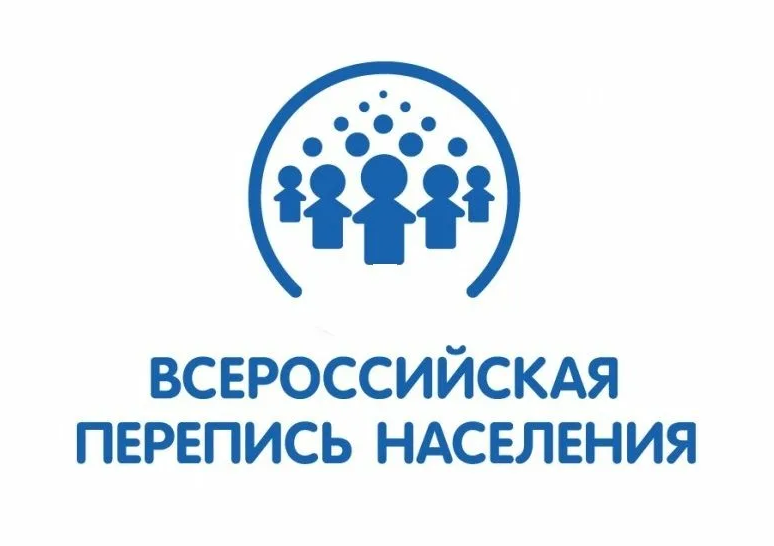 